  	HENLLYS COMMUNITY COUNCIL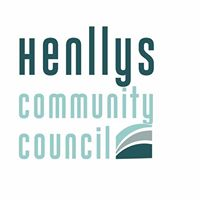 CYNGOR CYMUNED HENLLYSVacant, Clerk/Treasurer, Henllys Village Hall, Henllys Village Road, Henllys, Cwmbran, NP44 6JZVacant, Clerc y Cyngor/Trysorydd, Neuadd Pentref Henllys, Heol Pentref Henllys, Henllys, Cwmbran, NP44 6JZTel: 07703194263MINUTES OF A MEETING OF HENLLYS COMMUNITY COUNCIL HELD AT HENLLYS VILLAGE HALL ON MONDAY 13 MAY 2019 AT 6.00 PM.PRESENT: Cllr Lawrence Smith-Higgins, Cllr Valerie Waters, Cllr Brenda Everett, Cllr Jonathan Lewis, Cllr Ron Burnett, Cllr Peter Jones, Cllr Howard Thomas.Minute ReferenceMinutesActions1.2.3.4.5.6.6.16.26.36.46.57.8.9.10.11.12.13.14.15.16.Questions from the PublicNone.Apologies for AbsenceNoneDeclarations of InterestNoneApprove and sign minutes of 8 April 2019.The minutes were accepted as a true and accurate record and duly signed.Matters arising and actions from those minutes (not covered by the agenda).NoneFinanceGetting members together for the recent Finance meeting had proved problematic, the meeting was to be rearranged.The recent audit had highlighted the need for the Asset Register to be updated.The current register listed two computers used by the Clerk. We can account for the newer one used regularly but not the old backup.The Insurance quote for HCC was accepted as offering good value for moneyBusiness Plan – discussion held until the June meetingGrant Applications – there were no grant applications. However, following the recent grant of £250.00 for Llantarnam Grange Cllr Burnett suggested that HCC revisit the criteria set for approving such grants. Though there were no objections raised at the time the grant was approved he questioned the benefit to the residents of Henllys. It was agreed that this is an important factor which was discussed at the time and included on the grant Application Form.It was also suggested that members comments and their votes on issues should be recorded and open to residents.Financial Statement of Accounts- The audit is still in progress.Payments made in April 2019The following payments were approved:E Metcalf Ltd                                                         £190.00To Receive a Report from the Communications Working Group A brief report was provided by Cllr Lewis who said there were ongoing actions to complete that would be picked up at the next meeting. There was a short discussion on the future of the Village Fete group. This year is secure but given that the Village Hall Committee may not have the capacity to run further event a substantive discussion needs to take place once the new Clerk was in place.Report from the Working PartyNothing to reportReport from the Environmental Working GroupThe poor state of the football field and changing pavilion in Birch Grove was briefly discussed. It was noted that these facilities were not being maintained according to the terms of their lease. Cllr Smith-Higgins agreed to write to Torfaen Borough Council (TBC) as Chair of the community council to express concern about lack of enforcement of the terms of the lease.Playpark Monthly Inspection SheetThe monthly report on the play park opposite the village hall noted a crack in the wet pour by the swings. This should be repaired under the guarantee from the organisation who installed it. The community council agreed that contact should be made.Parking Concerns raised by resident about parking outside the shop were discussed. Many believe that parking outside the shop and on the bend was potentially dangerous. It was agreed that this should be addressed and that double yellow lines might help.BenchElderly residents living at the lower end of Pensarn Way has asked on the Henllys Life Face Book page if there was the possibility of a bench to be installed at the top of the hill. This so they could have some where to rest when they make their way to the shop. The request received a lot of request from other residents.Additional Meetings attendedNothing to report.Planning ApplicationsNo observations.Chairman’s ReportNothing to report.Report from the HR Working GroupCllr Smith-Higgins gave an update on the recruitment process and confirmed the appointment of Adrian Isaacs as our new ClerkCorrespondence ReceivedNoneInvitationsNoneDate of Next MeetingMonday 10th June 2019Signed:ChairmanDate:.Cllr Smith-Higgins to contact Laura to ask what happened.Finance group to action renewal.It was also recommended that objections should be made before grants are approved.HCC agreed to implement this suggestion..Cllr Smith-Higgins to write to TCBC regarding the lease. Cllr Waters to action this with the ClerkCllr Waters to write to TCBC regarding parking restrictions.Cllr Smith-Higgins to produce a one-page report for HCC to consider.